COMMONWEALTH OF MASSACHUSETTS BOARD OF REGISTRATION IN NURSING250 Washington Street, Room 3C Boston, MA 02108AND VIA ZOOMWednesday, June 14, 2023 9:00 am 12 hours I (UTC-04:00) Eastern Time (US & Canada) Event address for attendees:https://us06web.zoom.us/j/82533313896Join by Phone:+1-602-333-0032 US Toll+1-888-270-9936 US Toll FreeAccess code: 247716Minutes of the Regularly Scheduled Board MeetingWednesday, June 14, 2023Board Members Present In Room 3CNoneBoard Members Present Via Audio Or VideoL. Kelly, DNP, RN, CNP, ChairpersonA. Alley, MSN, RN, Vice ChairpersonK. Crowley, DNP, RNM. Harty, LPNL. Keough, PhD, RN, CNPM. McAuliffe, DNP, RNJ. Monagle, PhD, RND. Nikitas, BSN, RNC. Non-is, LPNV. Percy, MSN, RNA. Sprague, BS, RNBoard Members Not PresentK.A. Barnes, JD, RPhA. Joseph, MDL. Wu, MBA, RNR. Reynolds, PhD, MSN, RNStaff Present In Room 3CP. Scott, Licensing CoordinatorS. Gann, Office Support Specialist 1Staff Not PresentStaff Present Via Audio Or VideoH. Cambra, JD, BSN, RN, Deputy Executive DirectorL. Worley, JD, RN Board CounselM. Jardonnet, JD, Board CounselS. Waite, DNP, RN, Nursing Education CoordinatorH. Caines Robson, MSN, RN, Nursing Education CoordinatorP. McNamee, MS, RN,Nursing Practice CoordinatorC. DeSpirito, JD, BSN, RN, Complaint Resolution CoordinatorA. Hallowell BSN RN Complaint Resolution CoordinatorL. Almeida, RN, Nursing Investigations SupervisorM. Waksmonski, MSN, RN, SARP CoordinatorG. Velez Rivera, MBA, SARP Monitoring CoordinatorE. Conlon, SARP Monitoring CoordinatorL. Ferguson, ParalegalK. Jones, Probation Compliance OfficerL. Hillson, PhD, MSN, RN, Assistant Director for Policy and ResearchTOPIC:Call to Order & Determination of QuornmDISCUSSION:L. Kelly confinned by roll call that a quornm of the Board members was present and announced that the meeting was being recorded.ACTION:At 9:02 a.m., L. Kelly, DNP, RN, CNP, Chairperson, called the june 14, 2034 Regularly Scheduled Board Meeting to order.TOPIC:Approval of Revised AgendaDISCUSSION:Heather Cambi-a announced Minutes from the May 17, 2023 meeting are defe1Ted. Stacey Waite asked that Item 8: D-1 to be heard after B-3.B-4 (Massasoit Community College Associates Degree Program is defe1Ted.After the motion, J. Monagle announced she would recuse herself when No1iheastern University education topics were presented.<>ACTION:Motion by L. Kelly, seconded by A. Alley, and voted by roll call with A. Alley, K. Crowley, M. Harty,L. Kelly, L. Keough, M. McAuliffe, J. Monagle, D. Nikitas, V. Percy, and A. Sprague unanimously in favor to approve the agenda as revised.TOPIC: Reports, Announcements and Administrative Matters AnnouncementsDISCUSSION:A. Announcements:L. Kelly announced of the death of Claire MacDonald, Executive Director. There was a moment of silence. James Lavery, Executive Director of the Bureau of Health Professions Licensure made brief remarks.J. Lavery announced that the appointment of Heather Cambra JD BSN RN, Deputy Executive Director to Interim Executive Director is in the final stages.TOPIC: Repotis, Announcements and Administrative Matters Election of FY 2024 Board Chairperson and Vice Chairperson. ACTION:Motion by A. Alley to nominate L. Kelly to be Board Chairperson for FY 2024. Seconded by V. Percy and voted by roll call with A. Alley, K. Crowley, M. Harty, L. Kelly, L. Keough, M. McAuliffe, J. Monagle, D. Nikitas, V. Percy, and A. Sprague unanimously in favor to elect L. Kelly to be Board Chairperson FY 2024. Motion Carries.ACTION:Motions by L. Kelly to nominate A. Alley to be Board Vice Chairperson for FY 2024. Seconded by J. Monagle and voted by roll call with A. Alley, K. Crowley, M. Harty, L. Kelly, L. Keough, M. McAuliffe,J. Monagle, D. Nikitas, V. Percy, and A. Sprague unanimously in favor to elect A. Alley to be Board Vice Chairperson FY 2024. Motion Carries.TOPIC: SARPActivity ReportDISCUSSION:M. Waksmonski was available for questions.ACTION:None.TOPIC: Probation Staff Action ReportDISCUSSION:K. Jones was available for questions.ACTION:NoneTOPIC: ProbationDISCUSSION:Request for Termination of Probation/Stayed Probation: NoneACTION:NoneTOPIC: Probation NoneDISCUSSION:Request for Notice of Violation and Further Discipline: NoneACTION:NoneTOPIC: Practice Coordinator Staff ReportDISCUSSION:P. McNamee was available for questions. L. Kelly commented that the volume of inquiries pertaining to Prescriptive Practice is stable. P. McNamee stated the questions are predominantly from APRNs applying for licensure by reciprocity who need guidance for obtaining a MA Controlled Substance Registration.ACTION:So noted.TOPIC: EducationNursing Education Staff Action Report.DISCUSSION:H. Caines Robson was available for questions.ACTION:So notedTOPIC: Education Represented by M. A. ZamoskiDISCUSSION:B-1 Greenfield Community College ADN Nursing Program. H. Caines Robson summarized her previously distributed memorandum and attached exhibits to the Board.ACTION:Motion by K. Crowley, seconded by L. Kelly to accept the program change report., and voted by roll call with A. Alley, K. Crowley, M. Harty, M. McAuliffe, L. Kelly, L. Keough, J. Monagle, D. Nikitas, C. Norris, V. Percy, and A. Sprague unanimously in favor to accept the change report.Motion carries.TOPIC: EducationGreenfield Community College PN Nursing Program. Represented by the school.DISCUSSION:H. Caines Robson summarized her previously distributed memorandum and attached exhibits to the Board. The school submitted a change report requesting approval for change in location.ACTION:Motion by L. Kelly, seconded by K. Crowley to accept the program change report with location of the school changing, and voted by roll call with A. Alley, K. Crowley, M. Harty, M. McAuliffe, L. Kelly, J. Monagle, D. Nikitas, C. Norris, V. Percy, and A. Sprague unanimously in favor to accept the change report and continue full approval. L. Keough did not vote.Motion carries.TOPIC: EducationLaboure College Associates Degree Nursing Program. The program was represented by Paula SantanaDISCUSSION: S. Waites summarized her previously distributed memorandum and attached exhibits to the Board. Faculty withdrew clinicals as last minute. Laboure submitted their annual report in October, 2022. Warning status was continued. School could not offer clinicals for 108 students, so the school pulled all the sh1dents out of clinical and substih1ted with simulation. S. Waites confirmed there was no notification to the Board. Both classes pertaining to fundamentals of nursing and medical-surgical did not meet the NCSBN guidelines for clinical component. K. Crowley asked for a plan pe1iaining to make up of clinicals. There was no makeup and the students has since graduated. All students in simulations are up to 50%.ACTION:Motion by L. Kelly seconded by J. Monagle to defer any action clue to request for more information, and voted by roll call with A. Alley, K. Crowley, M. Harty, M. McAuliffe, L. Kelly, L. Keough, J. Monagle,D. Nikitas, C. Norris, V. Percy, and A. Sprague voting to accept the deferment of action and K. Crowley opposed.Motion carries.TOPIC: Education244 CMR 6.08 Non-Compliance with Standards for Nursing Education Program Approval Laboure College AND ProgramDISCUSSION: S. Waites summarized her previously distributed memorandum and attached exhibits to the Board. The regulations in which Laboure were not in compliance were recited. In January 2022, the 2021 NCLEX reported a 76% pass rate for first time takers. This is the second consecutive year with pass rates less than 20% (2020 was 78%). 2023 YTD, 123 students wrote the NCLEX with 88 passing to equal a 72% pass rate. This is the fourth year ofNCLEX pass rates below 80%. The Board made a site surveyon May 24th and 25th, 2022. A written action plan was submitted by Laboure to identify actions to get into compliance. At the September 2022 Board meeting the Board accepted the compliance rep01t, voted that Laboure was out of compliance and voted to change their status to approval with warning. They were directed to hold admissions to previously approved numbers for the Spring and Summer cohorts. Classes are held without clinicals. Policies are inadequate and not being followed. Decisions are being made on an individualized basis rather than by policy. A new admission policy has been instituted requiring GPA2.7. and a new person is in charge of enrollment. Laboure stated they are working with a consultant and that all students currently have clinical placements. They are working on progression and withdrawals policies. They have instituted tutoring to prepare studell(s for NCLEX. There is a testing committee and exams are submitted to the committee to ensure it meets content that would be tested with NCLEX. The progression policy has been revised. S. Waite stated there was previous discussion by the Board about holding admissions in totality. She recommended accept the compliance report submitted with evidence that Laboure is in non-compliance. Direct the school to continue their analysis of why NCLEX pass rate is less than 80%. Continue warning status.K. Crowley asked when P. Santana became interim dean. She assumed the position in September, 2022.L. Kelly stated if the Board voted to continue warning status it would be a gift. Next step would be withdrawal of approval. Laboure needs to understand the seriousness of this situation. She asked if a Board member would make a motion to accept S. Waite's recommendation.S. Waite asked if that would mean holding admissions.K. Crowley stated the last year that Laboure had NCLEX scores above 80% was in 2019. She stated the students were lacking face-to-face time and there was a lack of clinicals. She said at eve1y Board meeting more issues are uncovered. She asked if the institution is supporting the nursing program with the resources required. There was ample oppmtunity to come in compliance.D. Nikitas agreed, stating this is a disservice to the students enrolled in Laboure and to the public.J. Monagle stated she has seen some progress and results will take time. She requested the vote be deferred until the additional data requested under B-3 is submitted.Laboure discussed proposal to remediate students, dismiss students who are failing and tighten the admission acceptance standards, not allowing variation in enrollment.ACTION:Motion by J. Monagle to accept the school's remediation plan. No second. Motion failed.Motion by K. Crowley to accept compliance report with evidence of non-compliance and withdraw approval status. No second. Motion failed.DISCUSSION: .H. Cambra asked what it would mean to withdraw approval. H. Caines Robson explained Laboure would not be able to operate in MA. They must give time for cohorts to graduate. Board would determine the closure date. Students still enrolled after the closing date cannot write the NCLEX and must transfer to another school. The school can sta1t approval process again by submitting application for pre-requisite approval.	The Board must formally notify the school of the withdrawal of approval August, 2023. H. Engman asked if vote should be defe1Ted until procedural steps associated with the withdrawal could be verified. H. Cambra stated the Nursing Education Coordinators know the procedure.ACTION:Motion by K. Crowley to accept compliance report with evidence of non-compliance and withdra\V approval status after August 2023 to allow students in their last semester to graduate and take NCLEX.Seconded by V. Percy and voted by roll call with A. Alley, K. Crowley, M. Harty, M. McAuliffe, L. Kelly, L. Keough, D. Nikitas, C. Norris, V. Percy, and A. Sprague voting to accept the motion and J. Monagle opposed. Motion carries.S. Waites will follow up with Laboure.TOPIC: Education Annual Rep01iNortheastern University Advanced BSN Nursing Program Represented by Amanda Choffet Board member J. Monagle recused.DISCUSSION:H. Caines Robson summarized her previously distributed memorandum and attached exhibits to the Board. The school submitted a change report requesting approval for change in location.ACTION:Motion by L. Kelly and seconded by L. Keough to accept change report and voted by roll call with A. Alley, K. Crowley, M. Harty, L. Kelly, L. Keough, M. McAuliffe, D. Nikitas, C. Norris, V. Percy, and A. Sprague voting unanimously in favor to accept the motion. J. Monagle recused. Motion carries.At I0:20AM, K. Crowley left the meeting. Quorum is present.TOPIC: Education Annual ReportNortheastern University BSN Nursing Program Represented by Amanda Choffet Board member J. Monagle recused.DISCUSSION:H. Caines Robson summarized her previously distributed memorandum and attached exhibits to the Board. The school submitted a change report requesting approval for increase in admissions. School year 2020-2021: 81 admissions. 2021-2022: 181 admissions representing a 118% increase. Student teacher ratios were reviewed, and appropriate resources were verified. H. Caines Robson recommendedaccepting the change report.ACTION:Motion by L. Kelly and seconded by L. Keough to accept change report and voted by roll call with A. Alley, K. Crowley, M. Harty, L. Kelly, L. Keough, M. McAuliffe, D. Nikitas, C. Norris, V. Percy, and A. Sprague voting unanimously in favor to accept the motion. J. Monagle recused. Motion carries.TOPIC: Education Annual ReportNorthern Essex Community College ADN Nursing Program represented Kelly Fisher.DISCUSSION:EL Caines Robson summarized her previously distributed memorandum and attached exhibits to the Board. She recommended the Board accept the change repo1t and continue full approval status.ACTION:Motion by L. Kelly and seconded by L. Keough to accept change repmt and voted by roll call with A. Alley, M. Harty, L. Kelly, L. Keough, M. McAuliffe, D. Nikitas, C. No1Tis, V. Percy, and A. Sprague voting unanimously in favor to accept the motion. J. Monagle recused. Motion ca1Ties.TOPIC: Education Annual ReportNorthern Essex Community College PN Nursing Program represented Kelly Fisher.DISCUSSION:H. Caines Robson summarized her previously distributed memorandum and attached exhibits to the Board. The Change report notified the Board that the Trends in Nursing class would be conducted in a hybrid format. She recommended the Board accept the change report and continue full approval status.ACTION:Motion by L. Kelly and seconded by J. Monagle to accept change repmt and voted by roll call with A. Alley, M. Harty, L. Kelly, L. Keough, M. McAuliffe, J. Monagle, D. Nikitas, C. No1Tis, V. Percy, and A. Sprague voting to accept the motion. Motion ca1Ties.TOPIC: Education Annual Repo1tQuinsigamond Community College PN Nursing Program represented by Margaret Yoder.DISCUSSION: S. Waites summarized her previously distributed memorandum and attached exhibits to the Board. Completion rates have improved from less than 70% to greater than 77% in 2022.ACTION: Motion by L. Kelly and seconded by J. Monagle to accept change report and voted by roll call with A. Alley, M. Ha1ty, L. Kelly, L. Keough, M. McAuliffe, J. Monagle, D. Nikitas, C. N01Tis, V. Percy, and A. Sprague voting to accept the motion. Motion carriesTOPIC: Education Annual RepmtShawsheen Valley Regional Vocational Technical High School PNNursing Program represented by Patricia Noonan.DISCUSSION: S. Waites summarized her previously distributed memorandum and attached exhibits to the Board.ACTION:Motion by L. Kelly and seconded by J. Monagle to accept change report and continue full approval status and voted by roll call with A. Alley, M. Harty, L. Kelly, L. Keough, M. McAuliffe, J. Monagle, D. Nikitas, C. Norris, V. Percy, and A. Sprague voting to accept the motion.	Motion carries.TOPIC: Education Annual ReportSoutheastern Regional Vocational Technical High School PN Nursing Program. Represented by Pamela Rose.DISCUSSION: DISCUSSION: S. Waites summarized her previously distributed memorandum and attached exhibits to the Board.ACTION:Motion by L. Kelly and seconded by J. Monagle to accept change report and continue full approval status and voted by roll call with A. Alley, M. Harty, L. Kelly, L. Keough, M. McAuliffe, J. Monagle, D. Nikitas, C. Norris, V. Percy, and A. Sprague voting to accept the motion.	Motion carries.TOPIC: Education Annual Rep01tTri County Regional Vocational Technical High School PN Nursing Program represented by Patricia Munger.DISCUSSION: S. Waites summarized her previously distributed memorandum and attached exhibits to the Board._Admissions increased by 50%.TOPIC: Quorum was lost temporarily due to technical issues at 10:45 am. Vote was deferred until quorum was reestablished.L. Kelly reestablished quorum by roll call at I0:55am.ACTION:Motion by L. Kelly and seconded by J. Monagle to accept change report and continue full approval status and voted by roll call with A. Alley, M. Harty, L. Kelly, L. Keough, M. McAuliffe, J. Monagle, D. Nikitas, C. Norris, V. Percy, and A. Sprague voting to accept the motion.	Motion carries.TOPIC: Education Annual ReportUpper Cape Cod Regional Technical High School PN Nursing Program represented by Judith Pelletier.DISCUSSION: S. Waites summarized her previously distributed memorandum and attached exhibits to the Board.ACTION:Motion by L. Kelly and seconded by J. Monagle to accept change repott and continue full approval status and voted by roll call with A. Alley, M. Harty, L. Kelly, L. Keough, M. McAuliffe, J. Monagle, D. Nikitas, C. Norris, V. Percy, and A. Sprague voting to accept the motion.	Motion carries.TOPIC: Education Annual ReportWorcester State University BSN Nursing Program represented by William ChadbourneDISCUSSION: S. Waites summarized her previously distributed memorandum and attached exhibits to the Board.ACTION:Motion by L. Kelly and seconded by J. Monagle to accept change report and continue full approval status arid voted by roll call with A. Alley, M. Harty, L. Kelly, L. Keough, M. McAuliffe, J. Monagle, D. Nikitas, C. Norris, V. Percy, and A. Sprague voting to accept the motion.	Motion carries.TOPIC: Education244 CMR 6.06 (l)(a) Regularly Scheduled Site SurveyGreater Lowell Technical School PN Nursing Program represented by Christine Messina.DISCUSSION: H. Caines Robson summarized her previously distributed memorandum and attached exhibits to the Board.ACTION: Motion by L. Kelly and seconded by J. Monagle to accept site survey rep01t the program has demonstrated compliance with regulations and continue full approval status and voted by roll call with A. Alley, M. Harty, L. Kelly, L. Keough, M. McAuliffe, J. Monagle, D. Nikitas, C. Norris, V. Percy, and A. Sprague voting to accept the motion.	Motion carries.TOPIC: Requests for License Reinstatement: None<>TOPIC: Strategic Development, Planning and Evaluation Presentation/ Rep01t: NoneTOPIC: Strategic Development, Planning and Evaluation Topics for Next Agenda: NoneTOPIC: Adjournment for Regular Session and move to Executive Session.ACTION:Motion by L. Kelly and, seconded by A. Alley to adjourn regular session at 11:11AM, and voted by roll call with A. Alley, M. Harty, L. Kelly, L. Keough, M. McAuliffe, J. Monagle, D. Nikitas, C. Norris, V. Percy, and A. Sprague unanimously in favor. Motion carries.TOPIC:G.L. c.30A, §21 Executive SessionDISCUSSION:None.ACTION:Motion by<>, seconded by<>, and voted by roll call with A. Alley, M. Harty, L. Kelly, L. Keough, M. McAuliffe, J. Monagle, D. Nikitas, C. Norris, V. Percy, and A. Sprague unanimously in favor to convene the Executive Session at<> a.m. as per Purpose One ofG.L. c.30A, §21 (a)(!).G.L. c. 30A, § 21 Executive Session <> a.m. to <> p.m.TOPIC:G.L. c. 112, s. 65C SessionDISCUSSION:None.ACTION:Motion by<>, seconded by<>, and voted by roll call with A. Alley, M. Harty, L. Kelly, L. Keough, M. McAuliffe, J. Monagle, D. Nikitas, C. Norris, V. Percy, and A. Sprague unanimously in favor to convene the G.L. c. 112, s. 65C Session at<> p.m.G.L. c. 112, s. 65C Session <> p.m. to<> p.m.TOPIC:Adjudicatory SessionDISCUSSION:None.ACTION:Motion by<>, seconded by<>, and voted by roll call with A. Alley, K.A. Barnes, K. Crowley, L. Kelly,L. Keough, J. Monagle, D. Nikitas, V. Percy, R. Reynolds, A. Sprague and L. Wu unanimously in favor to convene the Adjudicatory Session at<> p.m. to deliberate on proposed final decisions and orders, and rnlings on pending adjudicatory matters.Adjudicatory Session <> p.m. to <> p.m.TOPIC:AdjournmentDISCUSSION:None.ACTION:Motion by<>, seconded by<>, and voted by roll call with A. Alley, M. Hatty, L. Kelly, L. Keough, M. McAuliffe, J. Monagle, D. Nikitas, C. Norris, V. Percy, and A. Sprague unanimously in favor to adjourn the meeting at<> p.m.Minutes of the Board's June 14, 2023, Regularly Scheduled Meeting were approved by the Board on July 12, 2023.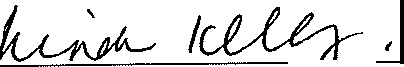 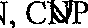 Linda Kelly, DNP,RN,C ChairpersonBoard of Registration in NursingAgenda with exhibits list attached.Commonwealth of Massachusetts Board of Registration in NursingNotice of the Regularly Scheduled Meeting Regular SessionAnd Via Zoom250 Washington Street Conference Room 3CBoston, Massachusetts 02108Wednesday, June 14, 2023 9:00 am 12 hours I (UTC-04:00) Eastern Time (US & Canada)Event address for attendees: https://us06web.zoom.us/j/82533313896Join by Phone:+1-602-333-0032 US Toll+1-888-270-9936 US Toll FreeAccess code: 247716Wednesday, June 14, 2023PRELIMINARY AGENDA AS OF 6/6/23 9·20amIf you need reasonable accommodations in order to participate in the meeting, contact the DPH ADA Coordinator Erin Bartlett at erin.bartlett2@mass.gov in advance of the meeting. While the Board will do its best to accommodate you, certain accommodations may require distinctive requests or the hiring of outside contractors and may not be available if requested immediately before the meeting.VI.PROBATIONA	Probation Staff Action ReportTermination of Probation/ Stayed Probation - NoneRequest for Notice of Violation and Further Discipline - NoneReport None NoneKJVII.PRACTICEA	Practice Coordinator Staff ReportReportPMVIII.EDUCATIONA	Nursing Education Staff Report244 CMR 6.05 (3)(b) Annual ReportsGreenfi!lld Community College AON Nursing ProgramGreenfield Community College PN Nursing ProgramLaboure College AON Nursing ProgramMassasoit Community College AON Nursing ProgramNortheastern University Advanced BSN Nursing ProgramNortheastern University BSN Nursing ProgramNorthern Essex Community College AON Nursing ProgramNorthern Essex Community College PN Nursing ProgramQuinsigamond Community College PN Nursing ProgramShawsheen Valley Regional Vocational Technical High School PN Nursing ProgramSoutheastern Regional Vocational Technical High School PN Nursing ProgramTri County Regional Vocational Technical High School PN Nursing ProgramUpper Cape Cod Regional Technical High School PN Nursing ProgramWorcester State University BSN Nursing Program244 CMR 6.06 (1)(a) Regularly Scheduled Site SurveyGreater Lowell Technical School PN Nursing Program244 CMR 6.08 Non-Compliance with Standards for Nursing Education Program ApprovalLaboure College AON Nursing ProgramEDUCATIONA	Nursing Education Staff Report244 CMR 6.05 (3)(b) Annual ReportsGreenfi!lld Community College AON Nursing ProgramGreenfield Community College PN Nursing ProgramLaboure College AON Nursing ProgramMassasoit Community College AON Nursing ProgramNortheastern University Advanced BSN Nursing ProgramNortheastern University BSN Nursing ProgramNorthern Essex Community College AON Nursing ProgramNorthern Essex Community College PN Nursing ProgramQuinsigamond Community College PN Nursing ProgramShawsheen Valley Regional Vocational Technical High School PN Nursing ProgramSoutheastern Regional Vocational Technical High School PN Nursing ProgramTri County Regional Vocational Technical High School PN Nursing ProgramUpper Cape Cod Regional Technical High School PN Nursing ProgramWorcester State University BSN Nursing Program244 CMR 6.06 (1)(a) Regularly Scheduled Site SurveyGreater Lowell Technical School PN Nursing Program244 CMR 6.08 Non-Compliance with Standards for Nursing Education Program ApprovalLaboure College AON Nursing ProgramReportHCREDUCATIONA	Nursing Education Staff Report244 CMR 6.05 (3)(b) Annual ReportsGreenfi!lld Community College AON Nursing ProgramGreenfield Community College PN Nursing ProgramLaboure College AON Nursing ProgramMassasoit Community College AON Nursing ProgramNortheastern University Advanced BSN Nursing ProgramNortheastern University BSN Nursing ProgramNorthern Essex Community College AON Nursing ProgramNorthern Essex Community College PN Nursing ProgramQuinsigamond Community College PN Nursing ProgramShawsheen Valley Regional Vocational Technical High School PN Nursing ProgramSoutheastern Regional Vocational Technical High School PN Nursing ProgramTri County Regional Vocational Technical High School PN Nursing ProgramUpper Cape Cod Regional Technical High School PN Nursing ProgramWorcester State University BSN Nursing Program244 CMR 6.06 (1)(a) Regularly Scheduled Site SurveyGreater Lowell Technical School PN Nursing Program244 CMR 6.08 Non-Compliance with Standards for Nursing Education Program ApprovalLaboure College AON Nursing ProgramMemoHCREDUCATIONA	Nursing Education Staff Report244 CMR 6.05 (3)(b) Annual ReportsGreenfi!lld Community College AON Nursing ProgramGreenfield Community College PN Nursing ProgramLaboure College AON Nursing ProgramMassasoit Community College AON Nursing ProgramNortheastern University Advanced BSN Nursing ProgramNortheastern University BSN Nursing ProgramNorthern Essex Community College AON Nursing ProgramNorthern Essex Community College PN Nursing ProgramQuinsigamond Community College PN Nursing ProgramShawsheen Valley Regional Vocational Technical High School PN Nursing ProgramSoutheastern Regional Vocational Technical High School PN Nursing ProgramTri County Regional Vocational Technical High School PN Nursing ProgramUpper Cape Cod Regional Technical High School PN Nursing ProgramWorcester State University BSN Nursing Program244 CMR 6.06 (1)(a) Regularly Scheduled Site SurveyGreater Lowell Technical School PN Nursing Program244 CMR 6.08 Non-Compliance with Standards for Nursing Education Program ApprovalLaboure College AON Nursing ProgramMemoHCREDUCATIONA	Nursing Education Staff Report244 CMR 6.05 (3)(b) Annual ReportsGreenfi!lld Community College AON Nursing ProgramGreenfield Community College PN Nursing ProgramLaboure College AON Nursing ProgramMassasoit Community College AON Nursing ProgramNortheastern University Advanced BSN Nursing ProgramNortheastern University BSN Nursing ProgramNorthern Essex Community College AON Nursing ProgramNorthern Essex Community College PN Nursing ProgramQuinsigamond Community College PN Nursing ProgramShawsheen Valley Regional Vocational Technical High School PN Nursing ProgramSoutheastern Regional Vocational Technical High School PN Nursing ProgramTri County Regional Vocational Technical High School PN Nursing ProgramUpper Cape Cod Regional Technical High School PN Nursing ProgramWorcester State University BSN Nursing Program244 CMR 6.06 (1)(a) Regularly Scheduled Site SurveyGreater Lowell Technical School PN Nursing Program244 CMR 6.08 Non-Compliance with Standards for Nursing Education Program ApprovalLaboure College AON Nursing ProgramMemoSWEDUCATIONA	Nursing Education Staff Report244 CMR 6.05 (3)(b) Annual ReportsGreenfi!lld Community College AON Nursing ProgramGreenfield Community College PN Nursing ProgramLaboure College AON Nursing ProgramMassasoit Community College AON Nursing ProgramNortheastern University Advanced BSN Nursing ProgramNortheastern University BSN Nursing ProgramNorthern Essex Community College AON Nursing ProgramNorthern Essex Community College PN Nursing ProgramQuinsigamond Community College PN Nursing ProgramShawsheen Valley Regional Vocational Technical High School PN Nursing ProgramSoutheastern Regional Vocational Technical High School PN Nursing ProgramTri County Regional Vocational Technical High School PN Nursing ProgramUpper Cape Cod Regional Technical High School PN Nursing ProgramWorcester State University BSN Nursing Program244 CMR 6.06 (1)(a) Regularly Scheduled Site SurveyGreater Lowell Technical School PN Nursing Program244 CMR 6.08 Non-Compliance with Standards for Nursing Education Program ApprovalLaboure College AON Nursing ProgramMemoHCREDUCATIONA	Nursing Education Staff Report244 CMR 6.05 (3)(b) Annual ReportsGreenfi!lld Community College AON Nursing ProgramGreenfield Community College PN Nursing ProgramLaboure College AON Nursing ProgramMassasoit Community College AON Nursing ProgramNortheastern University Advanced BSN Nursing ProgramNortheastern University BSN Nursing ProgramNorthern Essex Community College AON Nursing ProgramNorthern Essex Community College PN Nursing ProgramQuinsigamond Community College PN Nursing ProgramShawsheen Valley Regional Vocational Technical High School PN Nursing ProgramSoutheastern Regional Vocational Technical High School PN Nursing ProgramTri County Regional Vocational Technical High School PN Nursing ProgramUpper Cape Cod Regional Technical High School PN Nursing ProgramWorcester State University BSN Nursing Program244 CMR 6.06 (1)(a) Regularly Scheduled Site SurveyGreater Lowell Technical School PN Nursing Program244 CMR 6.08 Non-Compliance with Standards for Nursing Education Program ApprovalLaboure College AON Nursing ProgramMemoHCREDUCATIONA	Nursing Education Staff Report244 CMR 6.05 (3)(b) Annual ReportsGreenfi!lld Community College AON Nursing ProgramGreenfield Community College PN Nursing ProgramLaboure College AON Nursing ProgramMassasoit Community College AON Nursing ProgramNortheastern University Advanced BSN Nursing ProgramNortheastern University BSN Nursing ProgramNorthern Essex Community College AON Nursing ProgramNorthern Essex Community College PN Nursing ProgramQuinsigamond Community College PN Nursing ProgramShawsheen Valley Regional Vocational Technical High School PN Nursing ProgramSoutheastern Regional Vocational Technical High School PN Nursing ProgramTri County Regional Vocational Technical High School PN Nursing ProgramUpper Cape Cod Regional Technical High School PN Nursing ProgramWorcester State University BSN Nursing Program244 CMR 6.06 (1)(a) Regularly Scheduled Site SurveyGreater Lowell Technical School PN Nursing Program244 CMR 6.08 Non-Compliance with Standards for Nursing Education Program ApprovalLaboure College AON Nursing ProgramMemoHCREDUCATIONA	Nursing Education Staff Report244 CMR 6.05 (3)(b) Annual ReportsGreenfi!lld Community College AON Nursing ProgramGreenfield Community College PN Nursing ProgramLaboure College AON Nursing ProgramMassasoit Community College AON Nursing ProgramNortheastern University Advanced BSN Nursing ProgramNortheastern University BSN Nursing ProgramNorthern Essex Community College AON Nursing ProgramNorthern Essex Community College PN Nursing ProgramQuinsigamond Community College PN Nursing ProgramShawsheen Valley Regional Vocational Technical High School PN Nursing ProgramSoutheastern Regional Vocational Technical High School PN Nursing ProgramTri County Regional Vocational Technical High School PN Nursing ProgramUpper Cape Cod Regional Technical High School PN Nursing ProgramWorcester State University BSN Nursing Program244 CMR 6.06 (1)(a) Regularly Scheduled Site SurveyGreater Lowell Technical School PN Nursing Program244 CMR 6.08 Non-Compliance with Standards for Nursing Education Program ApprovalLaboure College AON Nursing ProgramMemoHCREDUCATIONA	Nursing Education Staff Report244 CMR 6.05 (3)(b) Annual ReportsGreenfi!lld Community College AON Nursing ProgramGreenfield Community College PN Nursing ProgramLaboure College AON Nursing ProgramMassasoit Community College AON Nursing ProgramNortheastern University Advanced BSN Nursing ProgramNortheastern University BSN Nursing ProgramNorthern Essex Community College AON Nursing ProgramNorthern Essex Community College PN Nursing ProgramQuinsigamond Community College PN Nursing ProgramShawsheen Valley Regional Vocational Technical High School PN Nursing ProgramSoutheastern Regional Vocational Technical High School PN Nursing ProgramTri County Regional Vocational Technical High School PN Nursing ProgramUpper Cape Cod Regional Technical High School PN Nursing ProgramWorcester State University BSN Nursing Program244 CMR 6.06 (1)(a) Regularly Scheduled Site SurveyGreater Lowell Technical School PN Nursing Program244 CMR 6.08 Non-Compliance with Standards for Nursing Education Program ApprovalLaboure College AON Nursing ProgramMemoHCREDUCATIONA	Nursing Education Staff Report244 CMR 6.05 (3)(b) Annual ReportsGreenfi!lld Community College AON Nursing ProgramGreenfield Community College PN Nursing ProgramLaboure College AON Nursing ProgramMassasoit Community College AON Nursing ProgramNortheastern University Advanced BSN Nursing ProgramNortheastern University BSN Nursing ProgramNorthern Essex Community College AON Nursing ProgramNorthern Essex Community College PN Nursing ProgramQuinsigamond Community College PN Nursing ProgramShawsheen Valley Regional Vocational Technical High School PN Nursing ProgramSoutheastern Regional Vocational Technical High School PN Nursing ProgramTri County Regional Vocational Technical High School PN Nursing ProgramUpper Cape Cod Regional Technical High School PN Nursing ProgramWorcester State University BSN Nursing Program244 CMR 6.06 (1)(a) Regularly Scheduled Site SurveyGreater Lowell Technical School PN Nursing Program244 CMR 6.08 Non-Compliance with Standards for Nursing Education Program ApprovalLaboure College AON Nursing ProgramMemoSWEDUCATIONA	Nursing Education Staff Report244 CMR 6.05 (3)(b) Annual ReportsGreenfi!lld Community College AON Nursing ProgramGreenfield Community College PN Nursing ProgramLaboure College AON Nursing ProgramMassasoit Community College AON Nursing ProgramNortheastern University Advanced BSN Nursing ProgramNortheastern University BSN Nursing ProgramNorthern Essex Community College AON Nursing ProgramNorthern Essex Community College PN Nursing ProgramQuinsigamond Community College PN Nursing ProgramShawsheen Valley Regional Vocational Technical High School PN Nursing ProgramSoutheastern Regional Vocational Technical High School PN Nursing ProgramTri County Regional Vocational Technical High School PN Nursing ProgramUpper Cape Cod Regional Technical High School PN Nursing ProgramWorcester State University BSN Nursing Program244 CMR 6.06 (1)(a) Regularly Scheduled Site SurveyGreater Lowell Technical School PN Nursing Program244 CMR 6.08 Non-Compliance with Standards for Nursing Education Program ApprovalLaboure College AON Nursing ProgramMemoSWEDUCATIONA	Nursing Education Staff Report244 CMR 6.05 (3)(b) Annual ReportsGreenfi!lld Community College AON Nursing ProgramGreenfield Community College PN Nursing ProgramLaboure College AON Nursing ProgramMassasoit Community College AON Nursing ProgramNortheastern University Advanced BSN Nursing ProgramNortheastern University BSN Nursing ProgramNorthern Essex Community College AON Nursing ProgramNorthern Essex Community College PN Nursing ProgramQuinsigamond Community College PN Nursing ProgramShawsheen Valley Regional Vocational Technical High School PN Nursing ProgramSoutheastern Regional Vocational Technical High School PN Nursing ProgramTri County Regional Vocational Technical High School PN Nursing ProgramUpper Cape Cod Regional Technical High School PN Nursing ProgramWorcester State University BSN Nursing Program244 CMR 6.06 (1)(a) Regularly Scheduled Site SurveyGreater Lowell Technical School PN Nursing Program244 CMR 6.08 Non-Compliance with Standards for Nursing Education Program ApprovalLaboure College AON Nursing ProgramMemoSWEDUCATIONA	Nursing Education Staff Report244 CMR 6.05 (3)(b) Annual ReportsGreenfi!lld Community College AON Nursing ProgramGreenfield Community College PN Nursing ProgramLaboure College AON Nursing ProgramMassasoit Community College AON Nursing ProgramNortheastern University Advanced BSN Nursing ProgramNortheastern University BSN Nursing ProgramNorthern Essex Community College AON Nursing ProgramNorthern Essex Community College PN Nursing ProgramQuinsigamond Community College PN Nursing ProgramShawsheen Valley Regional Vocational Technical High School PN Nursing ProgramSoutheastern Regional Vocational Technical High School PN Nursing ProgramTri County Regional Vocational Technical High School PN Nursing ProgramUpper Cape Cod Regional Technical High School PN Nursing ProgramWorcester State University BSN Nursing Program244 CMR 6.06 (1)(a) Regularly Scheduled Site SurveyGreater Lowell Technical School PN Nursing Program244 CMR 6.08 Non-Compliance with Standards for Nursing Education Program ApprovalLaboure College AON Nursing ProgramMemoSWEDUCATIONA	Nursing Education Staff Report244 CMR 6.05 (3)(b) Annual ReportsGreenfi!lld Community College AON Nursing ProgramGreenfield Community College PN Nursing ProgramLaboure College AON Nursing ProgramMassasoit Community College AON Nursing ProgramNortheastern University Advanced BSN Nursing ProgramNortheastern University BSN Nursing ProgramNorthern Essex Community College AON Nursing ProgramNorthern Essex Community College PN Nursing ProgramQuinsigamond Community College PN Nursing ProgramShawsheen Valley Regional Vocational Technical High School PN Nursing ProgramSoutheastern Regional Vocational Technical High School PN Nursing ProgramTri County Regional Vocational Technical High School PN Nursing ProgramUpper Cape Cod Regional Technical High School PN Nursing ProgramWorcester State University BSN Nursing Program244 CMR 6.06 (1)(a) Regularly Scheduled Site SurveyGreater Lowell Technical School PN Nursing Program244 CMR 6.08 Non-Compliance with Standards for Nursing Education Program ApprovalLaboure College AON Nursing ProgramMemoSWEDUCATIONA	Nursing Education Staff Report244 CMR 6.05 (3)(b) Annual ReportsGreenfi!lld Community College AON Nursing ProgramGreenfield Community College PN Nursing ProgramLaboure College AON Nursing ProgramMassasoit Community College AON Nursing ProgramNortheastern University Advanced BSN Nursing ProgramNortheastern University BSN Nursing ProgramNorthern Essex Community College AON Nursing ProgramNorthern Essex Community College PN Nursing ProgramQuinsigamond Community College PN Nursing ProgramShawsheen Valley Regional Vocational Technical High School PN Nursing ProgramSoutheastern Regional Vocational Technical High School PN Nursing ProgramTri County Regional Vocational Technical High School PN Nursing ProgramUpper Cape Cod Regional Technical High School PN Nursing ProgramWorcester State University BSN Nursing Program244 CMR 6.06 (1)(a) Regularly Scheduled Site SurveyGreater Lowell Technical School PN Nursing Program244 CMR 6.08 Non-Compliance with Standards for Nursing Education Program ApprovalLaboure College AON Nursing ProgramMemoSWEDUCATIONA	Nursing Education Staff Report244 CMR 6.05 (3)(b) Annual ReportsGreenfi!lld Community College AON Nursing ProgramGreenfield Community College PN Nursing ProgramLaboure College AON Nursing ProgramMassasoit Community College AON Nursing ProgramNortheastern University Advanced BSN Nursing ProgramNortheastern University BSN Nursing ProgramNorthern Essex Community College AON Nursing ProgramNorthern Essex Community College PN Nursing ProgramQuinsigamond Community College PN Nursing ProgramShawsheen Valley Regional Vocational Technical High School PN Nursing ProgramSoutheastern Regional Vocational Technical High School PN Nursing ProgramTri County Regional Vocational Technical High School PN Nursing ProgramUpper Cape Cod Regional Technical High School PN Nursing ProgramWorcester State University BSN Nursing Program244 CMR 6.06 (1)(a) Regularly Scheduled Site SurveyGreater Lowell Technical School PN Nursing Program244 CMR 6.08 Non-Compliance with Standards for Nursing Education Program ApprovalLaboure College AON Nursing ProgramReportHCREDUCATIONA	Nursing Education Staff Report244 CMR 6.05 (3)(b) Annual ReportsGreenfi!lld Community College AON Nursing ProgramGreenfield Community College PN Nursing ProgramLaboure College AON Nursing ProgramMassasoit Community College AON Nursing ProgramNortheastern University Advanced BSN Nursing ProgramNortheastern University BSN Nursing ProgramNorthern Essex Community College AON Nursing ProgramNorthern Essex Community College PN Nursing ProgramQuinsigamond Community College PN Nursing ProgramShawsheen Valley Regional Vocational Technical High School PN Nursing ProgramSoutheastern Regional Vocational Technical High School PN Nursing ProgramTri County Regional Vocational Technical High School PN Nursing ProgramUpper Cape Cod Regional Technical High School PN Nursing ProgramWorcester State University BSN Nursing Program244 CMR 6.06 (1)(a) Regularly Scheduled Site SurveyGreater Lowell Technical School PN Nursing Program244 CMR 6.08 Non-Compliance with Standards for Nursing Education Program ApprovalLaboure College AON Nursing ProgramReport.SWIX.REQUESTS FOR LICENSE REINSTATEMENT - NONENoneX.STRATEGIC DEVELOPMENT, PLANNING AND EVALUATIONA	Presentation / Report - NoneB.  Topics For Next AgendaNoneLUNCH BREAKXI.M.G.L. c. 112, § 65C SESSIONCLOSED SESSIONXII.M.G.L. c. 30A, § 18 ADJUDICATORY SESSIONXIII.EXECUTIVE SESSIONThe Board will meet in Executive Session as authorized pursuant to M.G.L. c.30A, § 21(a)(1) for the purpose of discussing the reputation, character, physical condition or mental health, rather than professional competence, of an individual, or to discuss the discipline or dismissal of, or complaints or charges brought against, a public officer, employee, staff member or individual.Specifically, the Board will discuss and evaluate the Good Moral Character and Massachusetts Department of Children and Families Cases as required for registration for pending applicants.Specifically, the Board will discuss and evaluate the reputation, character, physical condition or mental health, rather than professional competence, of licensees relevant to their petitions for license status change.Specifically, the Board will discuss and evaluate the reputation, character, physical condition or mental health, rather than professional competence, of licensees relevant to their compliance with the term of monitored licensed practice or participation in the Board's Substance Addiction Recovery Program.Approval of prior executive session minutes in accordance with M.G.L. c. 30A, § 22(!) for sessions held during the May 17, 2023 meeting.CLOSED SESSIONCLOSED SESSION5:00 p.m.XIV.ADJOURNMENT